ПРОЕКТВнесен Главой Тутаевскогомуниципального районаД.Р. Юнусовым____________________(подпись)«__» ______________20__г.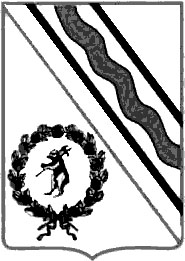 Муниципальный СоветТутаевского муниципального районаРЕШЕНИЕот _______________ № _____-гг. ТутаевО списании (прощении) задолженности по неустойкам(пеням, штрафам), начисленнымпо договорам арендыВ соответствии с Гражданским кодексом Российской Федерации, Бюджетным кодексом Российской Федерации, Федеральным законом от 25.10.2001 № 137-ФЗ «О введении в действие Земельного кодекса Российской Федерации», Федеральным законом от 06.10.2003 № 131-ФЗ «Об общих принципах организации местного самоуправления в Российской Федерации, Муниципальный Совет Тутаевского муниципального района РЕШИЛ:1. Установить, что списанию (прощению) подлежит задолженность по неустойкам (пеням, штрафам), начисленным за невнесение (несвоевременное внесение) арендной платы по договорам аренды муниципального имущества Тутаевского муниципального района, а также договорам аренды земельных участков, распоряжение которыми осуществляется Администрацией Тутаевского муниципального района, имеющаяся на день подачи заявления о ее списании (прощении), при условии подачи заявления в срок до 01 октября 2019 г. и отсутствия на день подачи заявления задолженности по арендной плате.2. Решение о списании (прощении) не может быть принято в отношении задолженности, установленной вступившими в законную силу судебными актами о взыскании или утвержденными судом мировыми соглашениями.3. Заявление о списании (прощении) неустойки (пени, штрафов) по договору аренды муниципального имущества или земельного участка подается в Департамент муниципального имущества Администрации Тутаевского муниципального района с приложением документов, подтверждающих отсутствие задолженности по арендной плате.4. Решение о списании (прощении) по договору принимается однократно Департаментом муниципального имущества Администрации Тутаевского муниципального района в течение 30 рабочих дней со дня получения заявления и документов, указанных в пункте 3 настоящего решения.5. Опубликовать настоящее решение в Тутаевской массовой Администрации Тутаевского муниципального района, муниципальной газете «Берега».6. Контроль за исполнением настоящего решения возложить на постоянную комиссию Муниципального Совета Тутаевского муниципального района по бюджету, финансам и налоговой политике (Романюк А.И.).7. Настоящее решение вступает в силу с даты его официального опубликования.Председатель Муниципального СоветаТутаевского муниципального района 				    М.А. ВанюшкинГлава Тутаевскогомуниципального района								Д.Р.ЮнусовЛИСТ СОГЛАСОВАНИЯ к решениюЭлектронная копия сдана                                 ______________  «____» _________ 2019 года_______Специальные отметки (НПА/ПА) _______________РассылкаАдм. – 1ДМИ – 1ДФ – 1МУ ИЦ «Берега» - 1 экз.Должность, Ф.И.О.,исполнителя и согласующих лицДата и время получения документаДата и время согласования (отказа в согласовании)Личная подпись, расшифровка (с пометкой «Согласовано», «Отказ в согласовании»)ЗамечанияИсполнитель:Главный специалистотдела  учета                                                                       и аренды земель  ДМИ АТМР Т.С. Далова тел. 8(48533)2-00-55     Зам. директора       ДМИ АТМР по земельным вопросам       А.Е. ПетроваИ.о. Зам. ГлавыАдминистрации ТМРпо имущественнымвопросам – директораДМИ АТМР                                 А.В. ИзрайлеваЗаместитель Главы Администрации ТМР по финансовым вопросам – директорДепартамента финансовО.В. НизоваНачальник юридического отдела                                           В.В. КонновУправляющий деламиАдминистрации ТМРС.В. Балясникова